Załącznik nr 2: Systematyka kryteriów wyboru projektów pozakonkursowych PUP współfinansowanych z EFS w ramach RPOWP 2014-2020.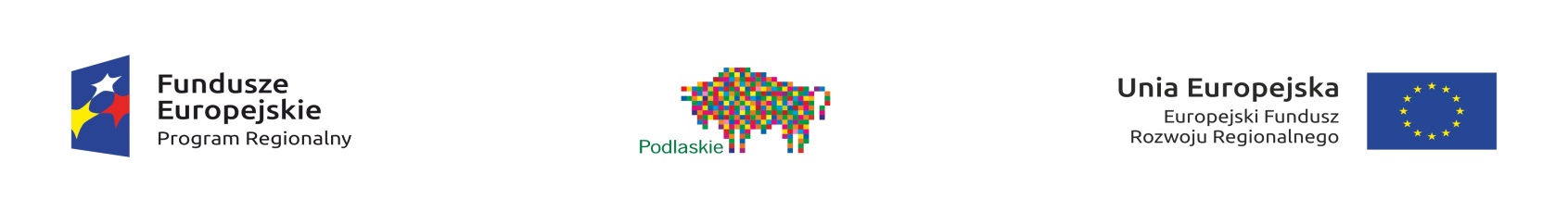 SYSTEMATYKA KRYTERIÓW WYBORU PROJEKTÓW POZAKONKURSOWYCH PUP WSPÓŁFINANSOWANYCH Z EFS W RAMACH RPOWP 2014-2020 SYSTEMATYKA KRYTERIÓW WYBORU PROJEKTÓW POZAKONKURSOWYCH PUP WSPÓŁFINANSOWANYCH Z EFS W RAMACH RPOWP 2014-2020 SYSTEMATYKA KRYTERIÓW WYBORU PROJEKTÓW POZAKONKURSOWYCH PUP WSPÓŁFINANSOWANYCH Z EFS W RAMACH RPOWP 2014-2020 SYSTEMATYKA KRYTERIÓW WYBORU PROJEKTÓW POZAKONKURSOWYCH PUP WSPÓŁFINANSOWANYCH Z EFS W RAMACH RPOWP 2014-2020 SYSTEMATYKA KRYTERIÓW WYBORU PROJEKTÓW POZAKONKURSOWYCH PUP WSPÓŁFINANSOWANYCH Z EFS W RAMACH RPOWP 2014-2020 OGÓLNE KRYTERIA WYBORU PROJEKTÓW OGÓLNE KRYTERIA WYBORU PROJEKTÓW OGÓLNE KRYTERIA WYBORU PROJEKTÓW OGÓLNE KRYTERIA WYBORU PROJEKTÓW OGÓLNE KRYTERIA WYBORU PROJEKTÓW Nazwa kryteriów: Nazwa kryteriów: 1. KRYTERIA FORMALNE1. KRYTERIA FORMALNE1. KRYTERIA FORMALNELp.Brzmienie kryteriumDefinicja kryteriumDefinicja kryteriumOpis kryterium1.Wniosek złożono we właściwej instytucji.Ocena spełniania kryterium polega na przypisaniu im wartości logicznych „tak”, „nie” albo stwierdzeniu, że kryterium nie dotyczy danego projektu.Ocena spełniania kryterium polega na przypisaniu im wartości logicznych „tak”, „nie” albo stwierdzeniu, że kryterium nie dotyczy danego projektu.Projekty niespełniające któregokolwiek z kryteriów formalnych kierowane są do poprawy lub uzupełnienia.2.Wniosek złożono w terminie określonym w ogłoszeniu o naborze oraz wezwaniu do złożenia wniosku o dofinansowanie w rozumieniu art. 48 ust. 1 ustawy z dnia 11 lipca 2014 r. o zasadach realizacji programów w zakresie polityki spójności finansowanych w perspektywie finansowej 2014-2020.Ocena spełniania kryterium polega na przypisaniu im wartości logicznych „tak”, „nie” albo stwierdzeniu, że kryterium nie dotyczy danego projektu.Ocena spełniania kryterium polega na przypisaniu im wartości logicznych „tak”, „nie” albo stwierdzeniu, że kryterium nie dotyczy danego projektu.Projekty niespełniające któregokolwiek z kryteriów formalnych kierowane są do poprawy lub uzupełnienia.3.Wniosek wypełniono w języku polskim.Ocena spełniania kryterium polega na przypisaniu im wartości logicznych „tak”, „nie” albo stwierdzeniu, że kryterium nie dotyczy danego projektu.Ocena spełniania kryterium polega na przypisaniu im wartości logicznych „tak”, „nie” albo stwierdzeniu, że kryterium nie dotyczy danego projektu.Projekty niespełniające któregokolwiek z kryteriów formalnych kierowane są do poprawy lub uzupełnienia.4.Wniosek złożono w formie wskazanej w wezwaniu do złożenia wniosku o dofinansowanie projektu pozakonkursowego.  Ocena spełniania kryterium polega na przypisaniu im wartości logicznych „tak”, „nie” albo stwierdzeniu, że kryterium nie dotyczy danego projektu.Ocena spełniania kryterium polega na przypisaniu im wartości logicznych „tak”, „nie” albo stwierdzeniu, że kryterium nie dotyczy danego projektu.Projekty niespełniające któregokolwiek z kryteriów formalnych kierowane są do poprawy lub uzupełnienia.5.Wydatki w projekcie o wartości nieprzekraczającej wyrażonej w PLN równowartości kwoty 100 000 EUR wkładu publicznego są rozliczane uproszczonymi metodami, o których mowa w Wytycznych w zakresie kwalifikowalności wydatków w zakresie Europejskiego Funduszu Rozwoju Regionalnego, Europejskiego Funduszu Społecznego oraz Funduszu Spójności na lata 2014-2020.Ocena spełniania kryterium polega na przypisaniu im wartości logicznych „tak”, „nie” albo stwierdzeniu, że kryterium nie dotyczy danego projektu.Ocena spełniania kryterium polega na przypisaniu im wartości logicznych „tak”, „nie” albo stwierdzeniu, że kryterium nie dotyczy danego projektu.Projekty niespełniające któregokolwiek z kryteriów formalnych kierowane są do poprawy lub uzupełnienia.6. Wnioskodawca zgodnie ze Szczegółowym Opisem Osi Priorytetowych RPOWP jest podmiotem uprawnionym do ubiegania się o dofinansowanie w ramach właściwego Działania/Poddziałania RPOWP. Ocena spełniania kryterium polega na przypisaniu im wartości logicznych „tak”, „nie” albo stwierdzeniu, że kryterium nie dotyczy danego projektu.Ocena spełniania kryterium polega na przypisaniu im wartości logicznych „tak”, „nie” albo stwierdzeniu, że kryterium nie dotyczy danego projektu.Projekty niespełniające któregokolwiek z kryteriów formalnych kierowane są do poprawy lub uzupełnienia.Nazwa kryteriów: Nazwa kryteriów: 2. KRYTERIA MERYTORYCZNE2. KRYTERIA MERYTORYCZNE2. KRYTERIA MERYTORYCZNELp.Brzmienie kryteriumDefinicja kryteriumDefinicja kryteriumOpis kryterium1.Zgodność projektu z właściwym celem szczegółowym RPOWP, w tym adekwatność doboru i opisu (o ile dotyczy) wskaźników realizacji właściwego celu szczegółowego RPOWP.Ocena spełniania kryterium polega na przypisaniu im wartości logicznych „tak”, „nie” albo stwierdzeniu, że kryterium nie dotyczy danego projektu.Ocena spełniania kryterium polega na przypisaniu im wartości logicznych „tak”, „nie” albo stwierdzeniu, że kryterium nie dotyczy danego projektu.Projekty niespełniające kryterium kierowane są do poprawy lub uzupełnienia.2.Adekwatność doboru grupy docelowej do właściwego celu szczegółowego RPOWP, w tym opis:istotnych cech uczestników (osób lub podmiotów), którzy zostaną objęci wsparciem;sposobu rekrutacji uczestników projektu, 
w tym kryteriów rekrutacji i kwestii zapewnienia dostępności dla osób z niepełnosprawnościami.Ocena spełniania kryterium polega na przypisaniu im wartości logicznych „tak”, „nie” albo stwierdzeniu, że kryterium nie dotyczy danego projektu.Ocena spełniania kryterium polega na przypisaniu im wartości logicznych „tak”, „nie” albo stwierdzeniu, że kryterium nie dotyczy danego projektu.Projekty niespełniające kryterium kierowane są do poprawy lub uzupełnienia.3.Trafność doboru i opisu zadań przewidzianych do realizacji w ramach projektu, w tym opisu:zasadność potrzeby realizacji zadań;wartości wskaźników, które zostaną osiągnięte w ramach zadań oraz adekwatność ich doboru i opisu w kontekście realizacji właściwego celu szczegółowego RPOWP;sposobu, w jaki zostanie zachowana trwałość 
i wpływ rezultatów projektu (o ile dotyczy);uzasadnienia wyboru partnerów do realizacji poszczególnych zadań (o ile dotyczy).Ocena spełniania kryterium polega na przypisaniu im wartości logicznych „tak”, „nie” albo stwierdzeniu, że kryterium nie dotyczy danego projektu.Ocena spełniania kryterium polega na przypisaniu im wartości logicznych „tak”, „nie” albo stwierdzeniu, że kryterium nie dotyczy danego projektu.Projekty niespełniające kryterium kierowane są do poprawy lub uzupełnienia.4.Prawidłowość sporządzenia budżetu projektu, w tym: kwalifikowalność wydatków, niezbędność wydatków do realizacji projektu i osiągania jego celów, racjonalność i efektywność wydatków projektu (relacja nakład-rezultat), poprawność stosowania kwot ryczałtowych (o ile dotyczy), poprawność formalno-rachunkowa sporządzenia budżetu projektu.Wydatki w projekcie są zgodne z Wytycznymi w zakresie kwalifikowalności wydatków w ramach Europejskiego Funduszu Rozwoju Regionalnego, Europejskiego Funduszu Społecznego oraz Funduszu Spójności na lata 2014-2020 oraz Wytycznymi w zakresie realizacji projektów finansowanych ze środków Funduszu Pracy w ramach programów operacyjnych współfinansowanych z Europejskiego Funduszu na lata 2014-2020. Wartość kosztów pośrednich rozliczanych ryczałtem została wyliczona zgodnie z Wytycznymi w zakresie realizacji projektów finansowanych ze środków Funduszu Pracy w ramach programów operacyjnych współfinansowanych z Europejskiego Funduszu Społecznego na lata 2014-2020.Ocena spełniania kryterium polega na przypisaniu im wartości logicznych „tak”, „nie” albo stwierdzeniu, że kryterium nie dotyczy danego projektu.Ocena spełniania kryterium polega na przypisaniu im wartości logicznych „tak”, „nie” albo stwierdzeniu, że kryterium nie dotyczy danego projektu.Projekty niespełniające kryterium kierowane są do poprawy lub uzupełnienia.Nazwa kryteriów: Nazwa kryteriów: 3. KRYTERIA DOPUSZCZAJĄCE OGÓLNE3. KRYTERIA DOPUSZCZAJĄCE OGÓLNE3. KRYTERIA DOPUSZCZAJĄCE OGÓLNELp.Brzmienie kryterium Definicja kryteriumOpis kryteriumOpis kryterium1.Zgodność z prawodawstwem unijnym oraz z właściwymi zasadami unijnymi, w tym:zasadą równości szans kobiet i mężczyzn w oparciu o standard minimum,zasadą równości szans i niedyskryminacji, w tym dostępności dla osób z niepełnosprawnościami zasadą zrównoważonego rozwoju. Ocena spełniania kryterium polega na przypisaniu im wartości logicznych „tak”, „nie”.Spełnienie kryterium jest konieczne do przyznania dofinansowania. Projekty niespełniające kryterium kierowane są do poprawy lub uzupełnienia.Spełnienie kryterium jest konieczne do przyznania dofinansowania. Projekty niespełniające kryterium kierowane są do poprawy lub uzupełnienia.2.Zgodność z prawodawstwem krajowym w zakresie odnoszącym się do sposobu realizacji i zakresu projektu.Ocena spełniania kryterium polega na przypisaniu im wartości logicznych „tak”, „nie”.Spełnienie kryterium jest konieczne do przyznania dofinansowania. Projekty niespełniające kryterium kierowane są do poprawy lub uzupełnienia.Spełnienie kryterium jest konieczne do przyznania dofinansowania. Projekty niespełniające kryterium kierowane są do poprawy lub uzupełnienia.3.Zgodność projektu ze Szczegółowym Opisem Osi Priorytetowych Regionalnego Programu Operacyjnego Województwa Podlaskiego.  Ocena spełniania kryterium polega na przypisaniu im wartości logicznych „tak”, „nie”.Spełnienie kryterium jest konieczne do przyznania dofinansowania. Projekty niespełniające kryterium kierowane są do poprawy lub uzupełnienia.Spełnienie kryterium jest konieczne do przyznania dofinansowania. Projekty niespełniające kryterium kierowane są do poprawy lub uzupełnienia.SZCZEGÓŁOWE KRYTERIA WYBORU PROJEKTÓW SZCZEGÓŁOWE KRYTERIA WYBORU PROJEKTÓW SZCZEGÓŁOWE KRYTERIA WYBORU PROJEKTÓW SZCZEGÓŁOWE KRYTERIA WYBORU PROJEKTÓW SZCZEGÓŁOWE KRYTERIA WYBORU PROJEKTÓW Nazwa kryteriów:Nazwa kryteriów:KRYTERIA DOPUSZCZAJĄCE SZCZEGÓLNEKRYTERIA DOPUSZCZAJĄCE SZCZEGÓLNEKRYTERIA DOPUSZCZAJĄCE SZCZEGÓLNELp.Brzmienie kryteriumDefinicja kryteriumOpis kryteriumOpis kryterium1.Uczestnikami projektu są osoby od 30 roku życia pozostające bez pracy zarejestrowane w powiatowym urzędzie pracy zakwalifikowane do profilu pomocy I (tzw. bezrobotni aktywni) lub profilu pomocy II (tzw. wymagający wsparcia), należące co najmniej do jednej z poniższych grup:- osoby powyżej 50 roku życia,- kobiety,- osoby z niepełnosprawnościami,- osoby długotrwale bezrobotne,- osoby o niskich kwalifikacjach. Ocena spełniania kryterium polega na przypisaniu im wartości logicznych „tak”, „nie” albo stwierdzeniu, że kryterium nie dotyczy danego projektu.  Wprowadzenie kryterium ma celu objęcie wsparciem grup znajdujących się w szczególnie trudnej sytuacji na rynku pracy oraz jest implikacją założeń przyjętych w ramach osi II RPOWP. Kryterium odnosi się do rekrutacji prowadzonej w roku obowiązywania projektu. Spełnienie przedmiotowego kryterium zostanie zweryfikowane na podstawie treści wniosku.Projekty niespełniające kryterium kierowane są do poprawy lub uzupełnienia.Wprowadzenie kryterium ma celu objęcie wsparciem grup znajdujących się w szczególnie trudnej sytuacji na rynku pracy oraz jest implikacją założeń przyjętych w ramach osi II RPOWP. Kryterium odnosi się do rekrutacji prowadzonej w roku obowiązywania projektu. Spełnienie przedmiotowego kryterium zostanie zweryfikowane na podstawie treści wniosku.Projekty niespełniające kryterium kierowane są do poprawy lub uzupełnienia.2.Projekt zakłada, że proces rekrutacji uczestników projektu zakończy się do 31.12.2015 r.Ocena spełniania kryterium polega na przypisaniu im wartości logicznych „tak”, „nie” albo stwierdzeniu, że kryterium nie dotyczy danego projektu.  Wprowadzenie kryterium ma na celu zapewnienie koncentracji wsparcia na osobach od 30 roku życia (należących do I lub II profilu pomocy) zarejestrowanych w powiatowych urzędach pracy w 2015 r. oraz możliwie szybkie i sprawne podjęcie działań w celu poprawy ich sytuacji na rynku pracy. Spełnienie przedmiotowego kryterium zostanie zweryfikowane na podstawie treści wniosku.Projekty niespełniające kryterium kierowane są do poprawy lub uzupełnienia.Wprowadzenie kryterium ma na celu zapewnienie koncentracji wsparcia na osobach od 30 roku życia (należących do I lub II profilu pomocy) zarejestrowanych w powiatowych urzędach pracy w 2015 r. oraz możliwie szybkie i sprawne podjęcie działań w celu poprawy ich sytuacji na rynku pracy. Spełnienie przedmiotowego kryterium zostanie zweryfikowane na podstawie treści wniosku.Projekty niespełniające kryterium kierowane są do poprawy lub uzupełnienia.3.Projekt skierowany jest do osób niepełnosprawnych – w proporcji co najmniej takiej samej, jak proporcja osób niepełnosprawnych od 30 roku życia, kwalifikujących się do objęcia wsparciem w ramach projektu (należących do I lub II profilu pomocy) i zarejestrowanych w rejestrze danego PUP w stosunku do ogólnej liczby zarejestrowanych osób bezrobotnych od 30 roku życia (wg stanu na 31.12.2014 r.).Przedmiotowe kryterium określa minimalny poziom udziału osób z niepełnosprawnościami w grupie docelowej projektu, przy czym rekomenduje się objęcie wsparciem projektowym możliwie jak największej liczby osób niepełnosprawnych.Kryterium odnosi się do rekrutacji prowadzonej w roku obowiązywania projektu.Ocena spełniania kryterium polega na przypisaniu im wartości logicznych „tak”, „nie” albo stwierdzeniu, że kryterium nie dotyczy danego projektu.  Wprowadzenie kryterium przyczyni się do aktywizacji zawodowej osób najbardziej zagrożonych wykluczeniem społecznym, dla których zdobycie zatrudnienia jest wyjątkowo trudne oraz jest implikacją wskaźników produktu określonych dla osi II RPOWP. Spełnienie przedmiotowego kryterium zostanie zweryfikowane na podstawie treści wniosku, tj. właściwie określony wskaźnik produktu. Projektodawca jest zobligowany do wskazania we wniosku o dofinansowanie jako minimum wskaźnika produktu odnoszącego się do struktury grupy docelowej (określenie udziału osób niepełnosprawnych).Projekty niespełniające kryterium kierowane są do poprawy lub uzupełnienia.Wprowadzenie kryterium przyczyni się do aktywizacji zawodowej osób najbardziej zagrożonych wykluczeniem społecznym, dla których zdobycie zatrudnienia jest wyjątkowo trudne oraz jest implikacją wskaźników produktu określonych dla osi II RPOWP. Spełnienie przedmiotowego kryterium zostanie zweryfikowane na podstawie treści wniosku, tj. właściwie określony wskaźnik produktu. Projektodawca jest zobligowany do wskazania we wniosku o dofinansowanie jako minimum wskaźnika produktu odnoszącego się do struktury grupy docelowej (określenie udziału osób niepełnosprawnych).Projekty niespełniające kryterium kierowane są do poprawy lub uzupełnienia.4.Grupę docelową projektu w co najmniej 50% stanowią osoby długotrwale bezrobotne, rozumiane jako osoby pozostające bez zatrudnienia nieprzerwanie ponad 12 miesięcy (należące do I lub II profilu pomocy).Ocena spełniania kryterium polega na przypisaniu im wartości logicznych „tak”, „nie” albo stwierdzeniu, że kryterium nie dotyczy danego projektu.  Wprowadzenie kryterium przyczyni się do aktywizacji zawodowej osób najbardziej zagrożonych wykluczeniem społecznym, dla których zdobycie zatrudnienia jest wyjątkowo trudne oraz jest implikacją wskaźników produktu określonych dla osi II RPOWP. Spełnienie przedmiotowego kryterium zostanie zweryfikowane na podstawie treści wniosku, tj. właściwie określony wskaźnik produktu. Projektodawca jest zobligowany do wskazania we wniosku o dofinansowanie jako minimum wskaźnika produktu odnoszącego się do struktury grupy docelowej (określenie udziału osób długotrwale bezrobotnych).Projekty niespełniające kryterium kierowane są do poprawy lub uzupełnienia.Wprowadzenie kryterium przyczyni się do aktywizacji zawodowej osób najbardziej zagrożonych wykluczeniem społecznym, dla których zdobycie zatrudnienia jest wyjątkowo trudne oraz jest implikacją wskaźników produktu określonych dla osi II RPOWP. Spełnienie przedmiotowego kryterium zostanie zweryfikowane na podstawie treści wniosku, tj. właściwie określony wskaźnik produktu. Projektodawca jest zobligowany do wskazania we wniosku o dofinansowanie jako minimum wskaźnika produktu odnoszącego się do struktury grupy docelowej (określenie udziału osób długotrwale bezrobotnych).Projekty niespełniające kryterium kierowane są do poprawy lub uzupełnienia.5.Grupę docelową projektu w co najmniej 25% stanowią osoby po 50 roku życia (należące do I lub II profilu pomocy).Ocena spełniania kryterium polega na przypisaniu im wartości logicznych „tak”, „nie” albo stwierdzeniu, że kryterium nie dotyczy danego projektu.  Wprowadzenie kryterium przyczyni się do aktywizacji zawodowej osób najbardziej zagrożonych wykluczeniem społecznym, dla których zdobycie zatrudnienia jest wyjątkowo trudne oraz jest implikacją wskaźników produktu określonych dla osi II RPOWP. Spełnienie przedmiotowego kryterium zostanie zweryfikowane na podstawie treści wniosku, tj. właściwie określony wskaźnik produktu. Projektodawca jest zobligowany do wskazania we wniosku o dofinansowanie jako minimum wskaźnika produktu odnoszącego się do struktury grupy docelowej (określenie udziału osób po 50 roku życia).Projekty niespełniające kryterium kierowane są do poprawy lub uzupełnienia.Wprowadzenie kryterium przyczyni się do aktywizacji zawodowej osób najbardziej zagrożonych wykluczeniem społecznym, dla których zdobycie zatrudnienia jest wyjątkowo trudne oraz jest implikacją wskaźników produktu określonych dla osi II RPOWP. Spełnienie przedmiotowego kryterium zostanie zweryfikowane na podstawie treści wniosku, tj. właściwie określony wskaźnik produktu. Projektodawca jest zobligowany do wskazania we wniosku o dofinansowanie jako minimum wskaźnika produktu odnoszącego się do struktury grupy docelowej (określenie udziału osób po 50 roku życia).Projekty niespełniające kryterium kierowane są do poprawy lub uzupełnienia.6.Projekt zakłada:ogólny wskaźnik efektywności zatrudnieniowej dla uczestników nie kwalifikujących się do żadnej z poniżej wymienionych grup docelowych - na poziomie co najmniej 43%,dla osób niepełnosprawnych – wskaźnik efektywności zatrudnieniowej na poziomie co najmniej 17%,dla osób długotrwale bezrobotnych, rozumianych jako osoby pozostające bez zatrudnienia nieprzerwanie ponad 12 miesięcy – wskaźnik efektywności zatrudnieniowej na poziomie co najmniej 35%,dla osób po 50 roku życia – wskaźnik efektywności zatrudnieniowej na poziomie co najmniej 35%,dla osób o niskich kwalifikacjach – wskaźnik efektywności zatrudnieniowej na poziomie co najmniej 36%.Ocena spełniania kryterium polega na przypisaniu im wartości logicznych „tak”, „nie” albo stwierdzeniu, że kryterium nie dotyczy danego projektu.  Kryterium służy zwiększeniu efektywności działań realizowanych w ramach projektu oraz przyczyni się do utworzenia trwałych miejsc pracy. Na etapie oceny wniosku o dofinansowanie spełnienie przedmiotowego kryterium zostanie zweryfikowane na podstawie treści wniosku, np. właściwie określony wskaźnik pomiaru celu. Spełnienie przedmiotowego kryterium będzie weryfikowane w okresie realizacji projektu i po jego zakończeniu, zgodnie ze szczegółowymi zasadami określonymi w Wytycznych w zakresie zasad realizacji przedsięwzięć z udziałem środków Europejskiego Funduszu Społecznego w obszarze rynku pracy na lata 2014-2020. Kryterium efektywności zatrudnieniowej określa się jako odsetek uczestników, którzy po zakończeniu udziału w projekcie współfinansowanym ze środków Europejskiego Funduszu Społecznego (EFS) podjęli zatrudnienie na co najmniej trzy miesiące w okresie do trzech miesięcy następujących po dniu, w którym zakończyli udział w projekcie.Projekty niespełniające kryterium kierowane są do poprawy lub uzupełnienia.Kryterium służy zwiększeniu efektywności działań realizowanych w ramach projektu oraz przyczyni się do utworzenia trwałych miejsc pracy. Na etapie oceny wniosku o dofinansowanie spełnienie przedmiotowego kryterium zostanie zweryfikowane na podstawie treści wniosku, np. właściwie określony wskaźnik pomiaru celu. Spełnienie przedmiotowego kryterium będzie weryfikowane w okresie realizacji projektu i po jego zakończeniu, zgodnie ze szczegółowymi zasadami określonymi w Wytycznych w zakresie zasad realizacji przedsięwzięć z udziałem środków Europejskiego Funduszu Społecznego w obszarze rynku pracy na lata 2014-2020. Kryterium efektywności zatrudnieniowej określa się jako odsetek uczestników, którzy po zakończeniu udziału w projekcie współfinansowanym ze środków Europejskiego Funduszu Społecznego (EFS) podjęli zatrudnienie na co najmniej trzy miesiące w okresie do trzech miesięcy następujących po dniu, w którym zakończyli udział w projekcie.Projekty niespełniające kryterium kierowane są do poprawy lub uzupełnienia.